PEACEHAVENS BENCHESCOAST ROAD NORTHCAVEL AVE 	METAL IN NEED OF REPAIR OR REPLACEMENT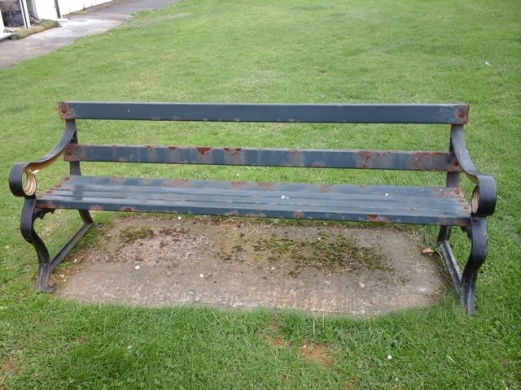 EDITH AVE	WOOD IN GOOD CONDITION		IN REMEMBERANCE OF GEORGE SMITH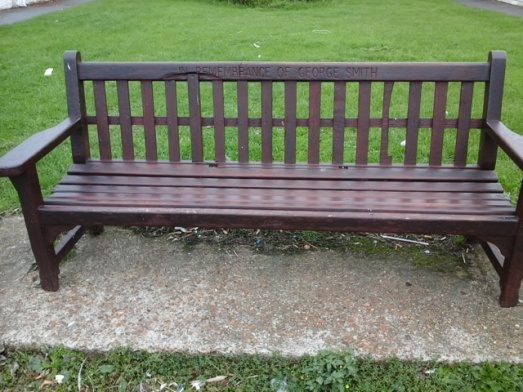 HORSHAM AVE 	WOOD AND METAL NEEDS ATTENTION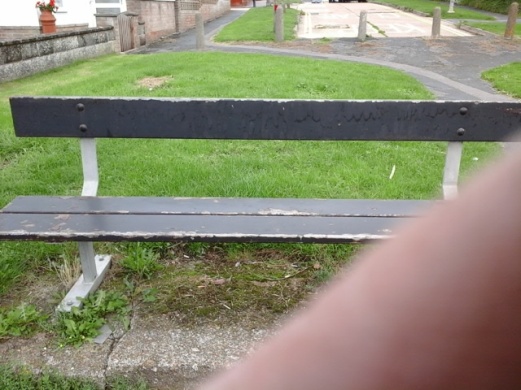 BRAMBER AVE 	WOOD AND METAL NEEDS ATTENTION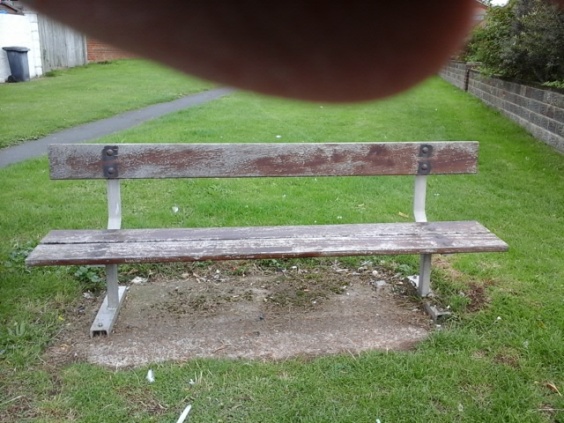 STEYNING AVE 	PLASTIC IN GOOD CONDITION	JOHN KING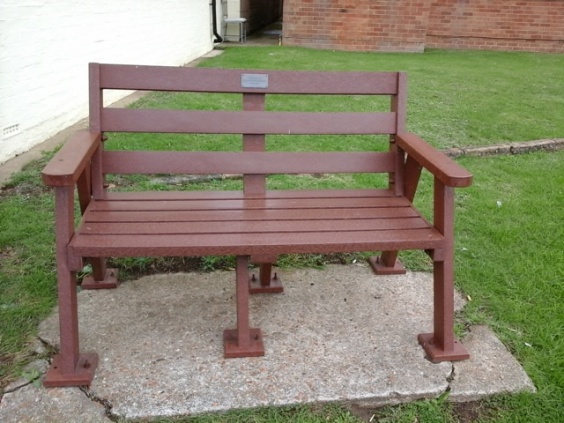 VICTORIA AVE 	WOOD AND METAL NEEDS ATTENTION (CAFÉ CHAINS PICNIC TABLE TO IT OVER NIGHT)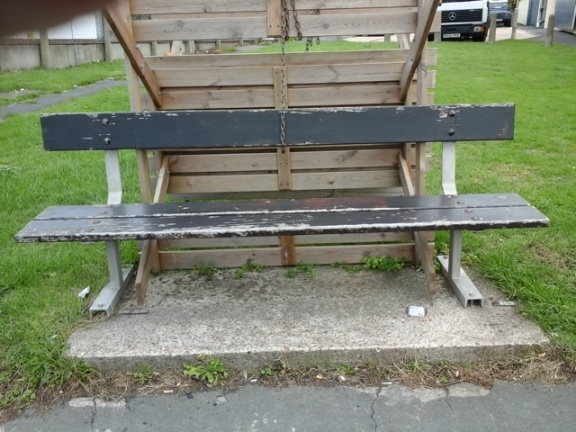 BOLNEY AVE 	PLASTIC GOOD CONDITION		ANTHONY BRINDLEY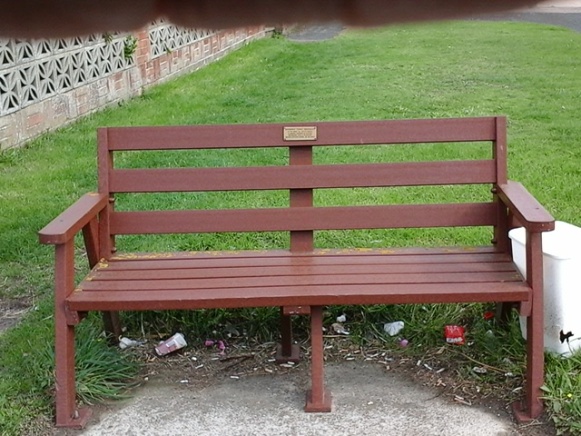 BOLNEY AVE 	WOOD NEEDS ATTENTION 	WILLIAM WOOLFORD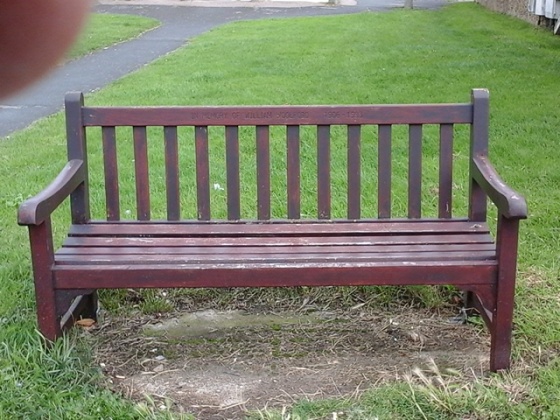 CAPEL AVE 	PLASTIC GOOD CONDITION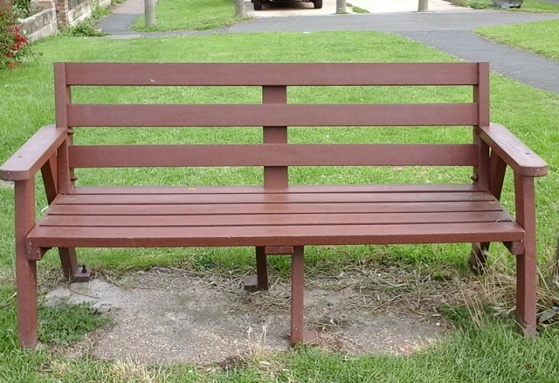 CAPEL AVE 	PLASTIC GOOD CONDITION 		GEOFF TURNHAM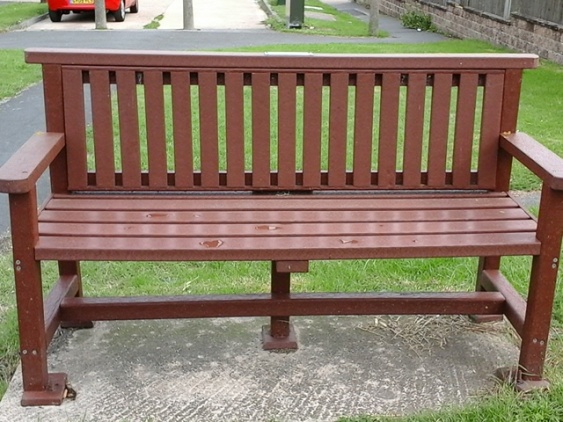 SLINDON AVE 	WOOD AND METAL NEEDS ATTENTION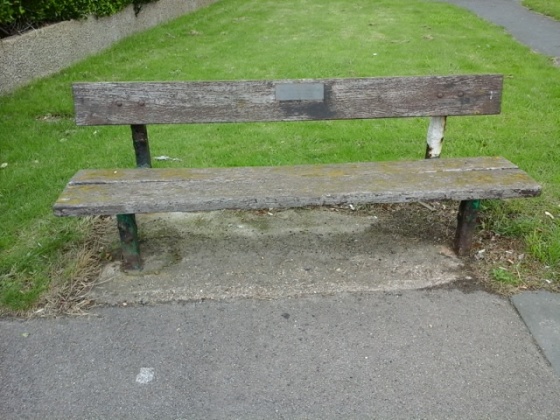 GLADYS AVE 	 PLASTIC GOOD CONDITION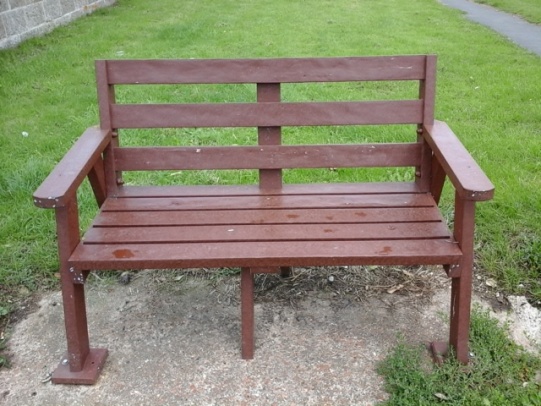 FRIARS AVE 	 PLASTIC GOOD CONDITION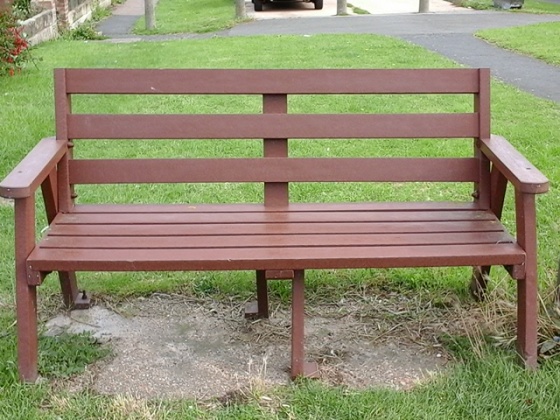 CORNWALL AVE 	 WOOD AND MEATL NEEDS ATTENTION ENA AMOS AND HILDA HELLIER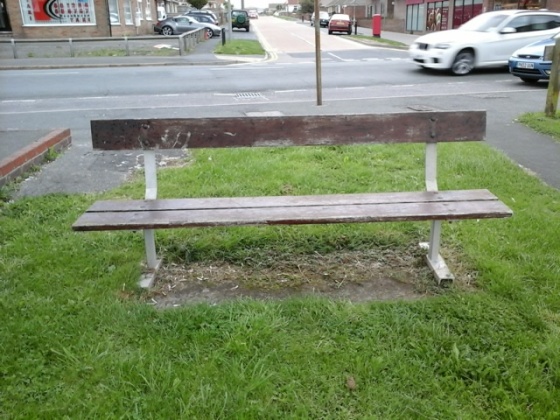 COAST ROAD SOUTHSLINDON AVE 	 WOOD NEEDS ATTENTION 		LESLIE JAMES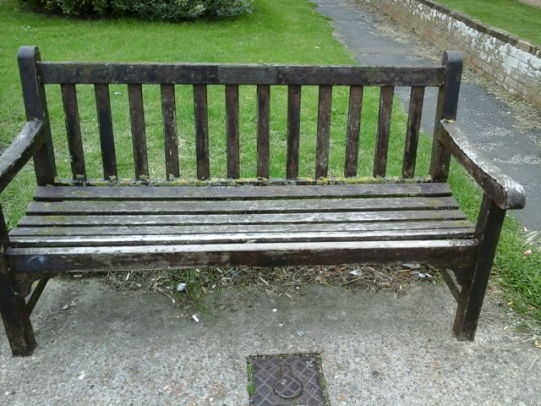 VICTORIA AVE 		WOOD AND METAL NMEEDS ATTENTION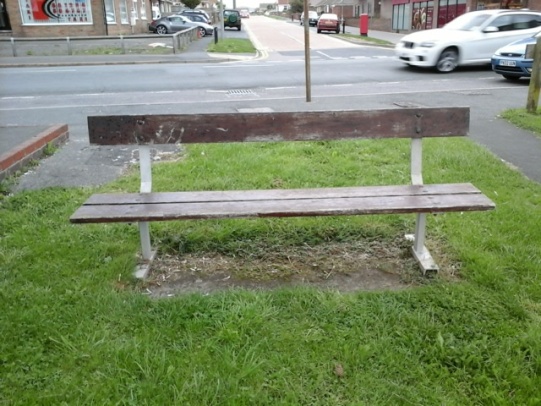 DOROTHY AVE 	WOOD AND METAL NEEDS ATTENTION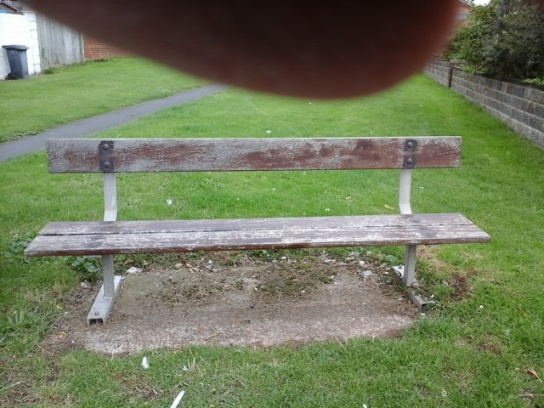 MERIDIAN MONUMENT2 BENCHES 	WOOD NEED ATTENTION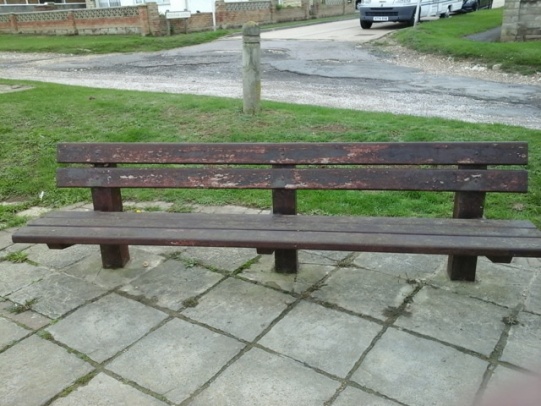 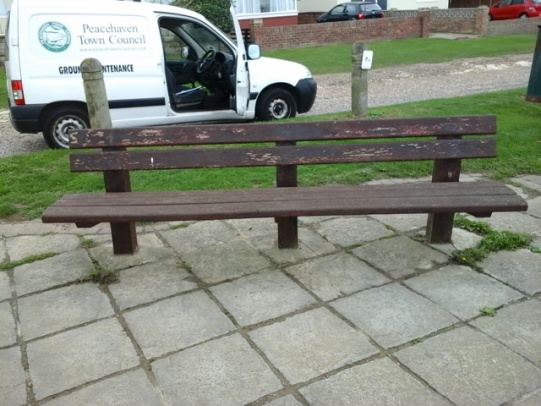 THE DELL (EAST)PLASTIC GOOD CONDITION		JOYCE WHITMILL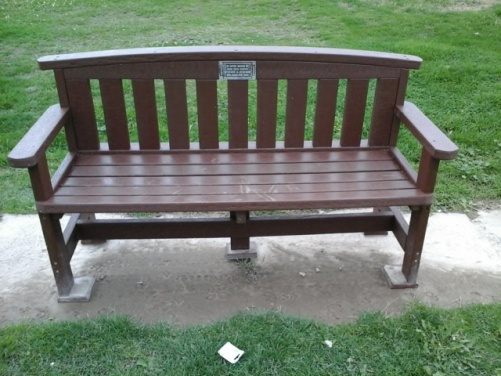 PLASTIC GOOD CONDITION 		DARREN ROACHFORD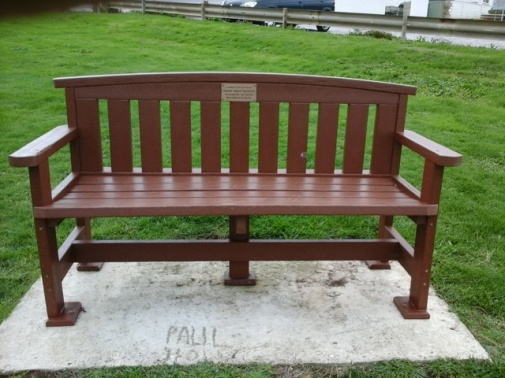 PLASTIC GOOD CONDITION 		JOHN ROBINSON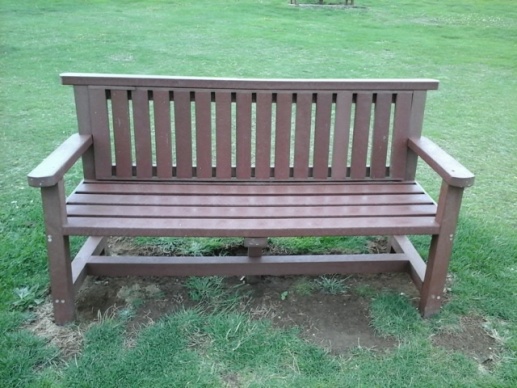 WOOD NEEDS ATTENTION		HARVEY GOODWIN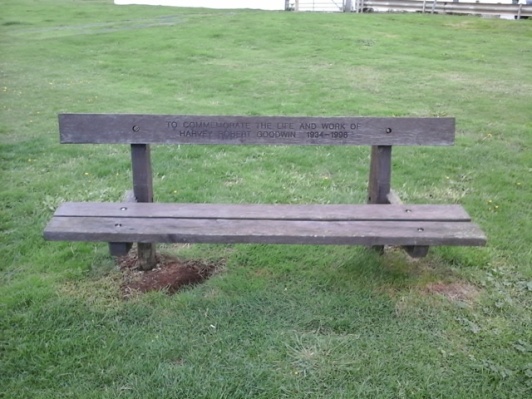 PICNIC TABLES X 2 PLASTIC GOOD CONDITION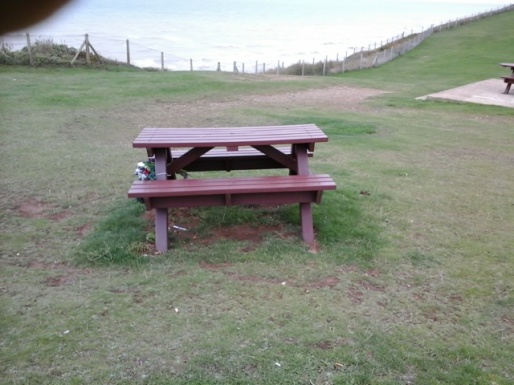 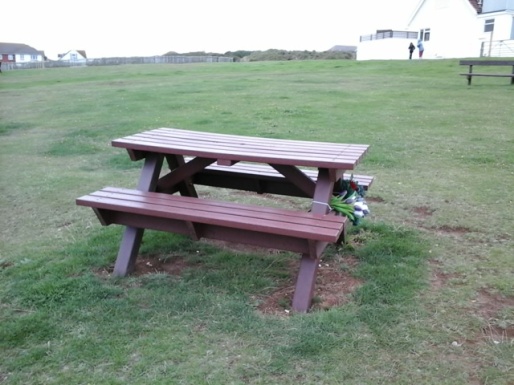 PLASTIC GOOD CONDITION			CRAIG HYDER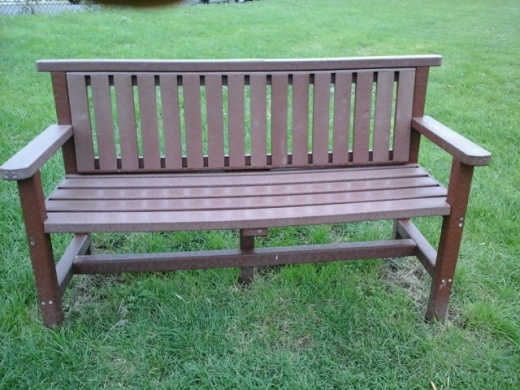 PLASTIC GOOD CONDITION			DARREN EISNOR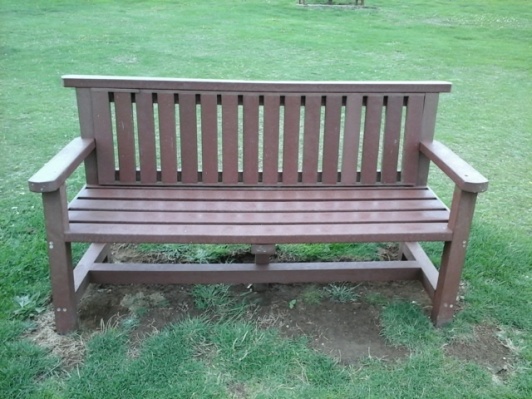 THE DELL (WEST)WOOD 	GOOD CONDITION		LEE BRADBURY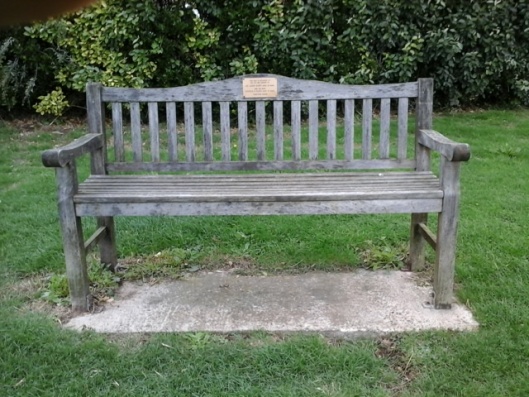 PLASTIC 	GOOD CONDITION 		ERIC NEALE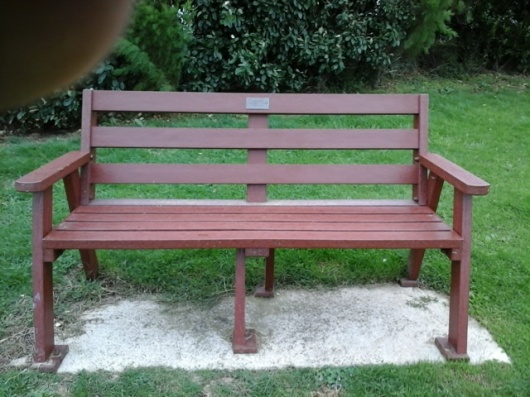 PLASTIC AND METAL 	 NEEDS ATTENTION		ROBIN ALLEN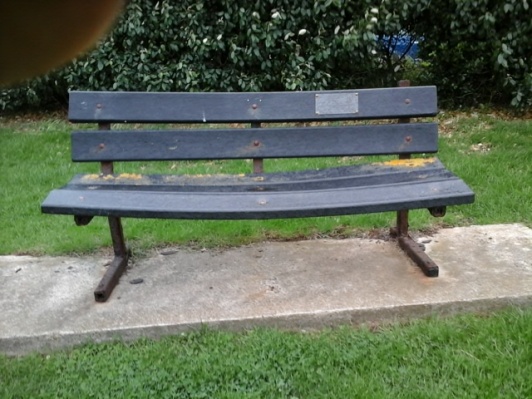 PLASTIC 	GOOD CONDITION		SUE WILLIAMS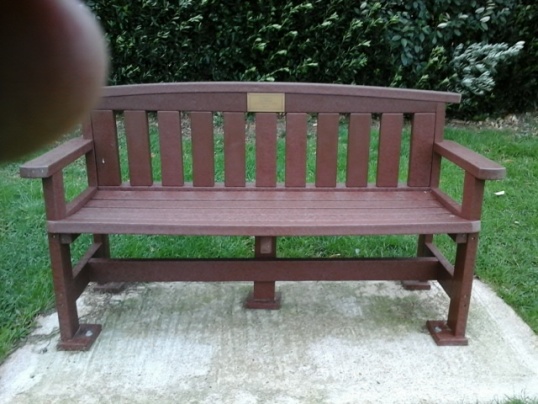 Epinay ParkWood		good condition		repaint needed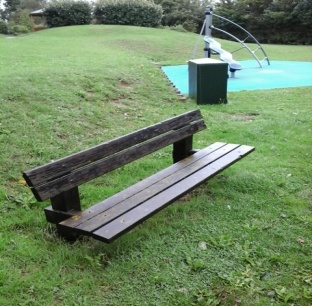 Wood		good condition		repaint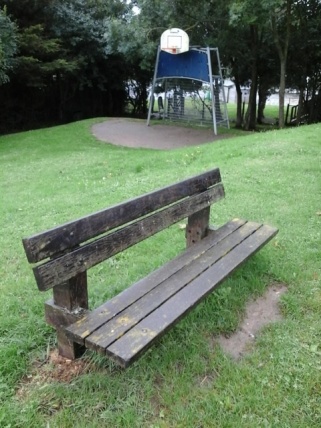 Wood 		good condition	repaint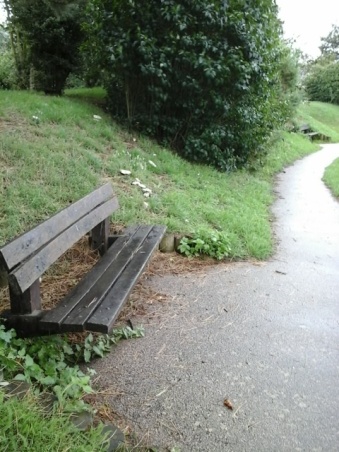 Wood 		good condition		repaint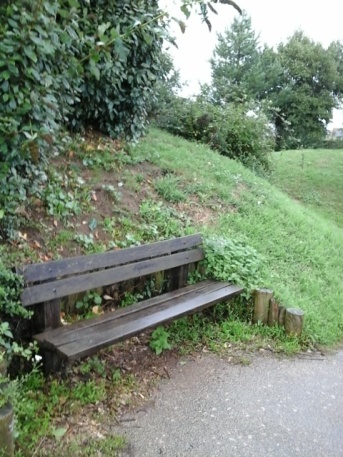 Wood			good condition 		repaint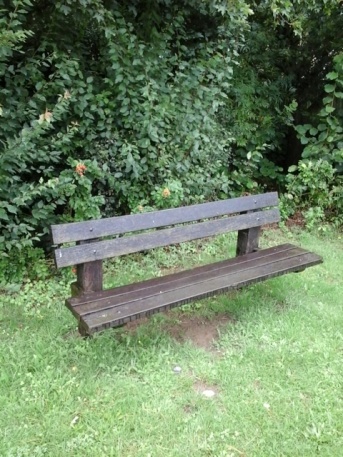 Wood 		slight damage		repaint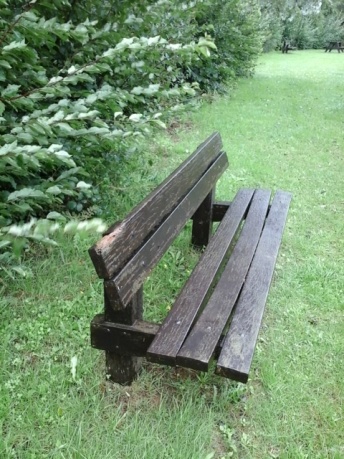 Howard Peace ParkWood/ concrete		very good condition	Kenneth Sprague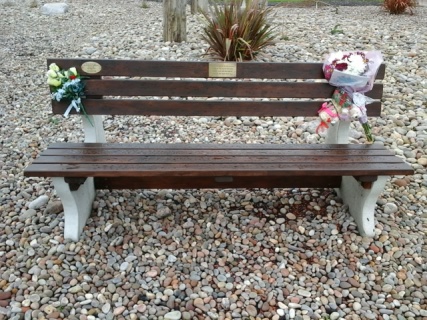 Wood/ concrete		very good condition	Leanne Peace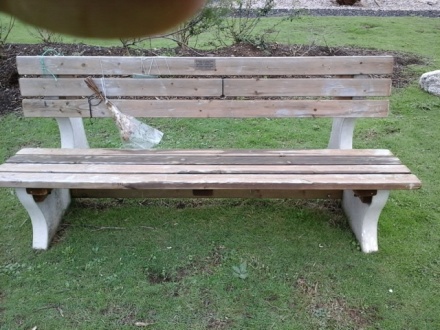 Wood				good condition		Joan Lesley Keys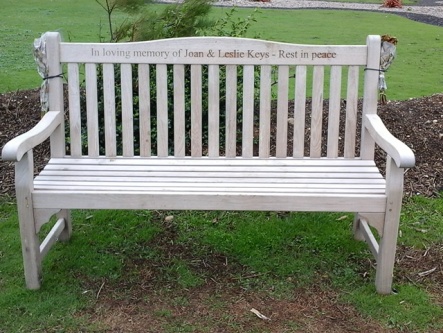 Plastic			good condition		Richard Bingham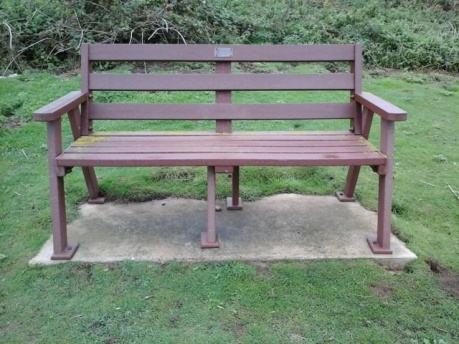 Wood 			very good condition	Leslie Farncombe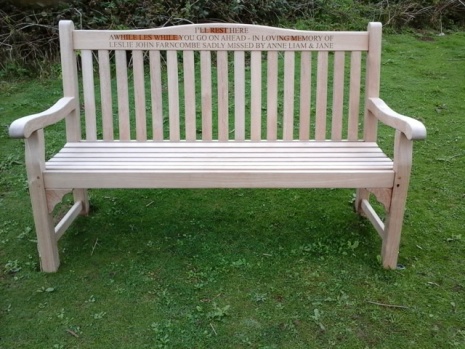 Wood/ concrete		very good condition	Jean Quantrill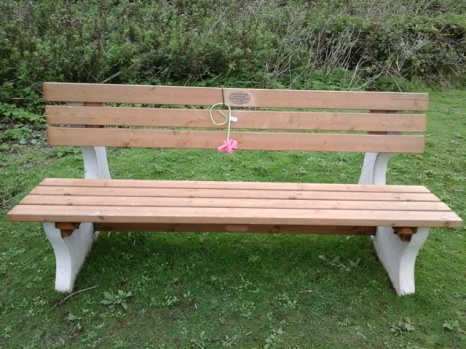 Plastic			very good condition	Noel Etches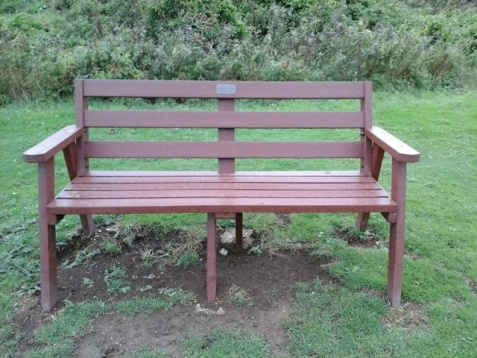 Plastic			very good condition	Vernon Robinson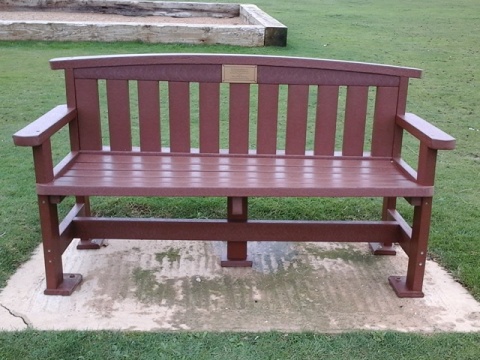 Plastic			very good condition	Don New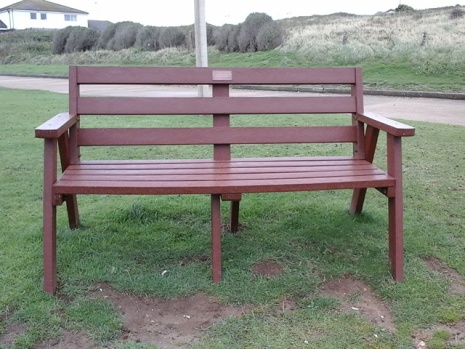 Plastic			very good condition	Jack/ Win Spanswick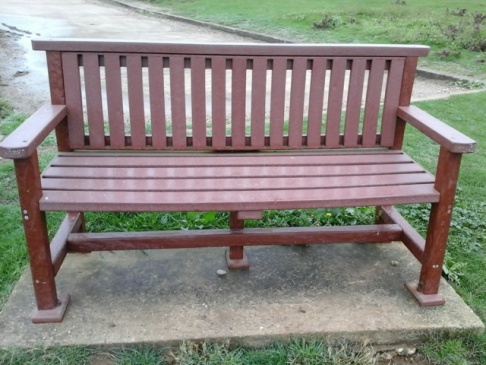 Firle Road play areaWood/ metal		good condition		repaint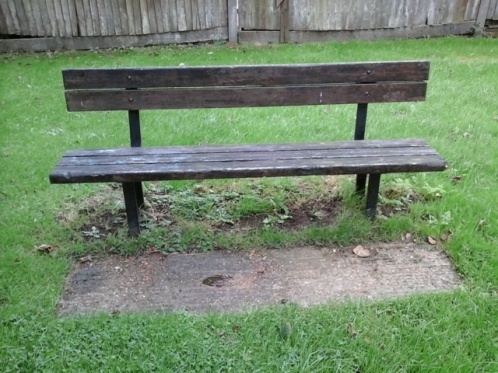 Metal				very poor condition	refurbishment needed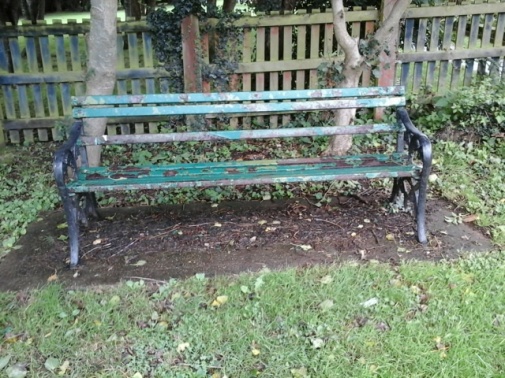 Wood/ metal		ok condition			re paint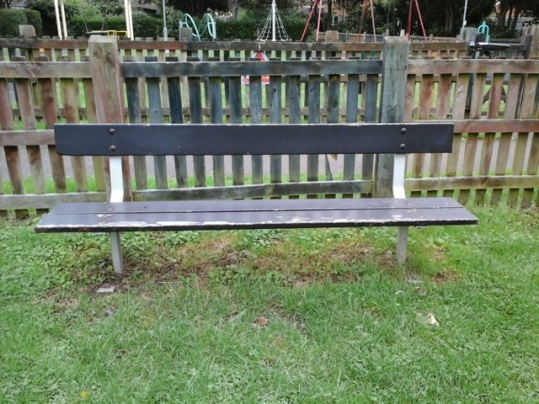 The OvalSouth side 	wood	 	ok condition			repaint 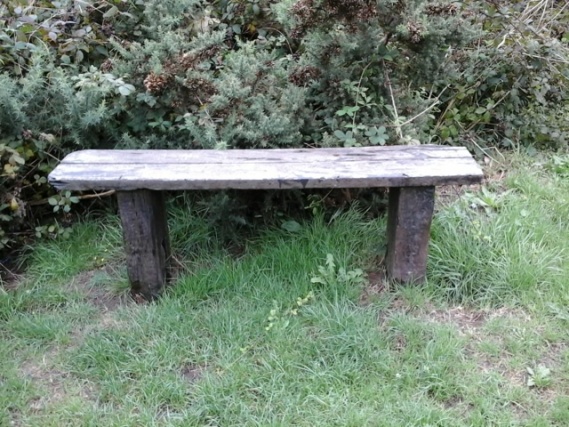 West side 	plastic picnic table			very good condition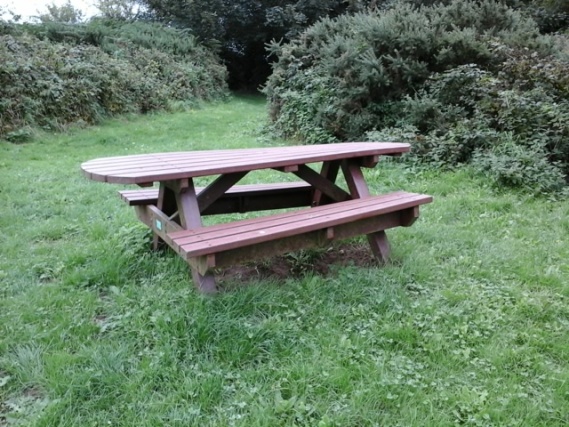 East side	wood/ concrete		Vandalised  	replacement needed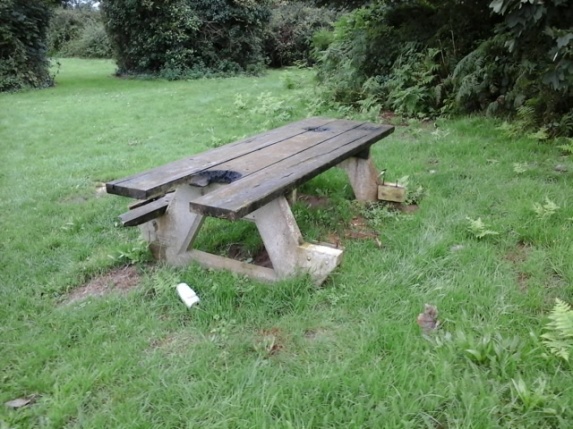 East side 	wood 		ok condition 	needs painting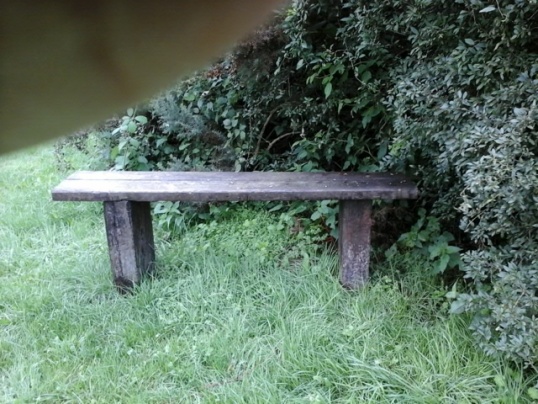 East side 	wood		ok condition		needs repainting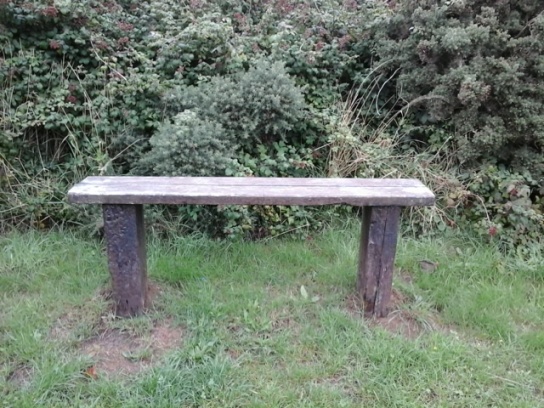 